Tijdelijke situatie rotonde Haagakkers Op de kruising N395 (Langereijt) met de Marjolein wordt een rotonde aangelegd. Omdat nog niet alle benodigde gronden aangekocht zijn, is de rotonde nu gedeeltelijk aangelegd. Hierdoor is er sprake van een tijdelijke verkeerssituatie. Zodra de provincie de gronden in eigendom heeft, wordt de rotonde afgemaakt. Naar verwachting is dit in het voorjaar van 2023. Door nu al zo veel als mogelijk aan te leggen, beperken we de verkeersoverlast in 2023. In de tijdelijke situatie rijdt verkeer vanuit Oostelbeers richting Oirschot in tegengestelde richting over de toekomstige rotonde. Verkeer vanuit Oirschot richting Oostelbeers rijdt via een tijdelijke bypass om de rotonde heen.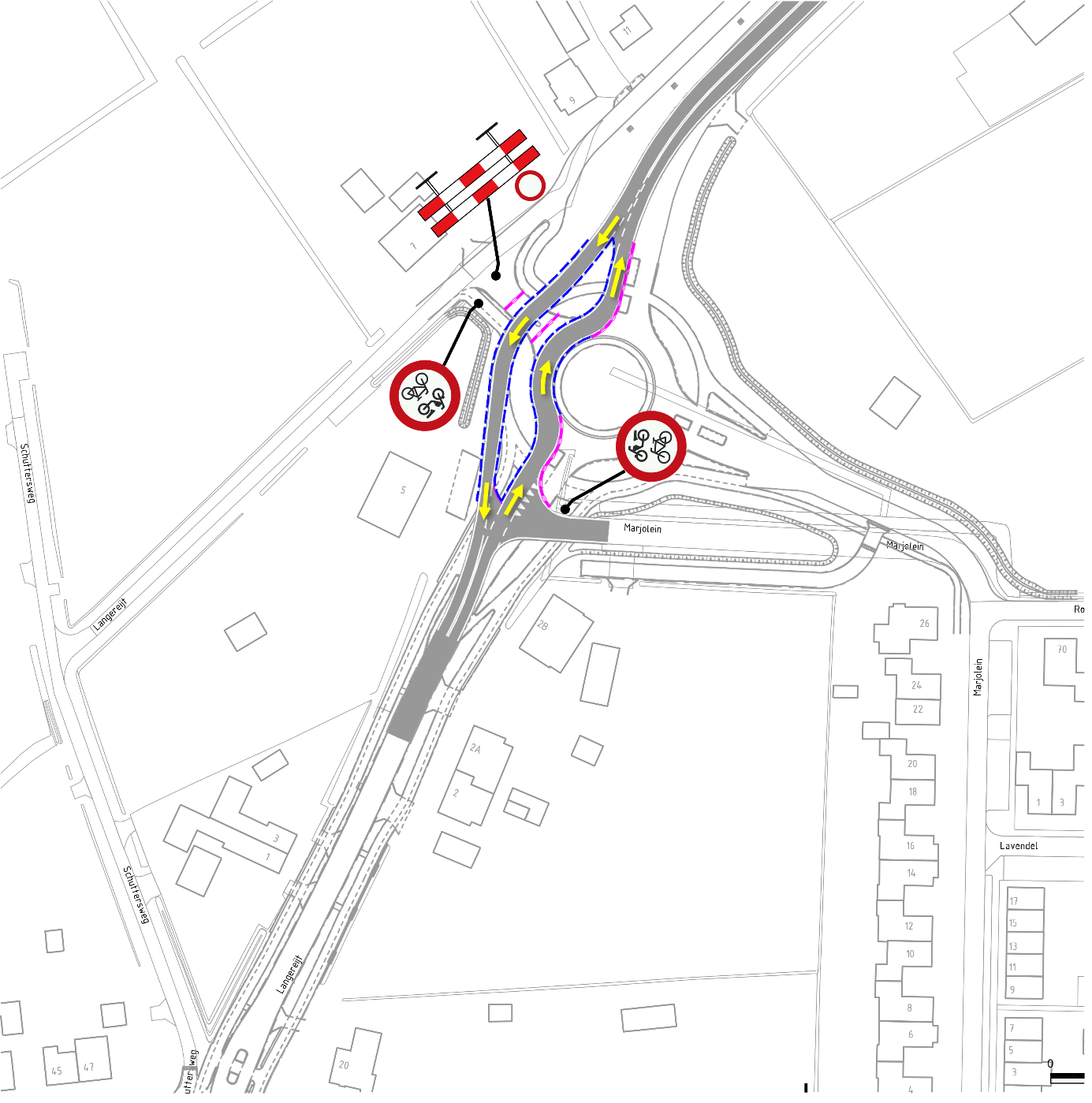 